Российская ФедерацияИркутская областьСлюдянский районр.п. Култук АДМИНИСТРАЦИИКУЛТУКСКОГО ГОРОДСКОГО ПОСЕЛЕНИЯПОСТАНОВЛЕНИЕОт 17.09.2015 г.                                                                                                              № 426«Об утверждении административногорегламента предоставления муниципальнойуслуги «Утверждение схемы расположения земельного участка»В соответствии с Федеральным законом от 27.07.2010 года № 210-ФЗ «Об организации предоставления государственных и муниципальных услуг», в целях обеспечения доступа граждан и юридических лиц к достоверной информации о муниципальных услугах Култукского муниципального образования Слюдянского района, руководствуясь постановлением администрации Култукского муниципального образования от 06.02.2013г № 33 «Об утверждении порядка разработки и утверждения административных регламентов предоставления муниципальных услуг», руководствуясь Уставом муниципального образования Култукского городского поселения,ПОСТАНОВЛЯЮ:1. Утвердить административный регламент предоставления муниципальной услуги «Утверждение схемы расположения земельного участка»               2. Опубликовать настоящее постановление в приложении к газете «Слюдянка»3. Контроль за исполнением настоящего постановления возложить на отдел исполнения вопросов местного значения администрации Култукского городского поселения Слюдянского района.И.о. главы	Култукского муниципального образования                                                                                  О.А. КовалевУтвержден  Постановлением администрации Култукского городского поселения                               от «17» сентября 2015 г. № 426АДМИНИСТРАТИВНЫЙ РЕГЛАМЕНТПРЕДОСТАВЛЕНИЯ МУНИЦИПАЛЬНОЙ УСЛУГИ«УТВЕРЖДЕНИЕ СХЕМЫ РАСПОЛОЖЕНИЯ ЗЕМЕЛЬНОГО УЧАСТКА»Раздел I. ОБЩИЕ ПОЛОЖЕНИЯГлава 1. Предмет регулирования административного регламента1. Административный регламент предоставления муниципальной услуги «Утверждение схемы расположения земельного участка» (далее - Административный регламент) разработан в соответствии с Федеральным законом от 27 июля 2010 года № 210-ФЗ «Об организации предоставления государственных и муниципальных услуг».Целью Административного регламента является обеспечение открытости порядка предоставления муниципальной услуги, повышение качества ее исполнения, создание условий для участия граждан в отношениях, возникающих при предоставлении муниципальной услуги.Административный регламент устанавливает порядок и стандарт предоставления муниципальной услуги, а также состав, последовательность и сроки выполнения административных процедур при ее предоставлении.Глава 2. Круг заявителей2. При предоставлении муниципальной услуги заявителями являются физические и юридические лица, а также их представители (далее - заявители).Глава 3. Требования к порядку информирования о предоставлении муниципальной услуги3. Для получения информации по вопросам предоставления муниципальной услуги и ходе предоставления муниципальной услуги (далее – информация) заявители обращаются в Администрацию Култукского городского поселения (далее Администрация).4. Информация о предоставлении муниципальной услуги включает сведения:Об отделе Администрации, участвующим в предоставлении муниципальной услуги, включая информацию о месте нахождения, графике работы, контактных телефонах, а также о многофункциональных центрах предоставления государственных и муниципальных услуг (далее – МФЦ), осуществляющих предоставление данной муниципальной услуги;о порядке предоставления муниципальной услуги и о ходе предоставления муниципальной услуги;о времени приема документов, необходимых для предоставления муниципальной услуги; об исчерпывающем перечне документов, необходимых для предоставления муниципальной услуги, и требованиях к оформлению указанных документов;о сроке предоставления муниципальной услуги;о результате предоставления муниципальной услуги;об исчерпывающем перечне оснований для приостановления или отказа в предоставлении муниципальной услуги;о порядке выдачи (направления) документов, являющихся результатом предоставления муниципальной услуги;о требованиях к порядку информирования о предоставлении муниципальной услуги;о праве заявителя на досудебное (внесудебное) обжалование действий (бездействия) и решений, принятых (осуществляемых) в ходе предоставления муниципальной услуги.5. Основными требованиями к информированию заявителей являются:а) актуальность;б) своевременность;в) достоверность предоставляемой информации;г) четкость в изложении информации;д) удобство и доступность получения информации;е) оперативность предоставления информации;ж) полнота информирования.6. Информирование о предоставлении муниципальной услуги осуществляется непосредственно в Администрации, в том числе при обращении посредством почтовой, телефонной, факсимильной и электронной связи, а также путем размещения соответствующей информации на информационных стендах в помещении Администрации, предназначенном для приема документов, необходимых для предоставления муниципальной услуги, в информационно-телекоммуникационной сети «Интернет» на официальном сайте Администрации и в региональной государственной информационной системе «Региональный портал государственных и муниципальных услуг Иркутской области» (электронный адрес в информационно-телекоммуникационной сети «Интернет» http://38.gosuslugi.ru) (далее соответственно – сеть «Интернет», Портал), МФЦ.7.  Должностные лица Администрации, осуществляющие предоставление информации о государственной услуге, должны принять все необходимые меры по предоставлению заявителю исчерпывающей информации по вопросу обращения, в том числе с привлечением других должностных лиц Администрации.8. При обращении заявителя посредством телефонной связи должностные лица Администрации подробно, в вежливой (корректной) форме информируют заявителя по интересующим его вопросам. Ответ на телефонный звонок должен начинаться с информации о наименовании Администрации, в которое позвонил заявитель, фамилии, имени, отчества (при наличии) и должности, принявшего телефонный звонок.Время разговора не должно превышать 10 минут.При невозможности должностного лица Администрации, принявшего звонок, самостоятельно ответить на поставленные вопросы, телефонный звонок переадресовывается (переводится) на другое должностное лицо Администрации или заявителю сообщается телефонный номер, по которому можно получить необходимую информацию.9. Письменные обращения о представлении информации, указанной в пункте 4 Административного регламента, направленные посредством почтовой, телефонной, факсимильной и электронной связи, рассматриваются должностными лицами Администрации в течение 30 календарных дней со дня регистрации обращения.Днем регистрации обращения является день его поступления в Администрацию (до 16:00). При поступлении обращения после 16:00 его регистрация происходит следующим рабочим днем.Ответ на письменное обращение направляется посредством почтовой либо электронной связи в зависимости от способа обращения, по адресу заявителя, указанному в поданном им письменном обращении.10. На информационных стендах в помещении Администрации, предназначенном для приема документов, помимо информации, указанной в пункте 4 Административного регламента, размещаются образцы оформления заявлений, используемых при предоставлении муниципальной услуги, а также полный текст Административного регламента с приложениями.11. В сети «Интернет» помимо информации, указанной в пункте 4 Административного регламента, размещаются извлечения из законодательных и иных нормативных правовых актов, содержащих нормы, регулирующие предоставление муниципальной услуги, а также полный текст Административного регламента с приложениями.12. Информация о Администрации:а) юридический адрес: 665910, Иркутская область, Слюдянский район, р.п. Култук, ул. Кирова, д.35; б) место нахождения: 665910, Иркутская область, Слюдянский район, р.п. Култук, ул. Кирова, д.35;в) почтовый адрес для направления документов и обращений: 665910, Иркутская область, Слюдянский район, р.п. Култук, ул. Кирова, д.35; г) телефон: 8(39544)43225 (факс), телефон 8(39544)43225;д) адрес электронной почты: adm_kultuk@mail.ru; сайт: администрация-кгп.рфтелефон: (39544) 43225, факс: (39544) 43388 Информирование заявителей о порядке предоставления муниципальной услуги в МФЦ, о ходе выполнения запросов о предоставлении муниципальной услуги, а также по иным вопрос, связанным с предоставлением муниципальной услуги, а также консультирование о порядке предоставления муниципальной услуги в МФЦ осуществляется в порядке, установленной настоящей главой, МФЦ, с которыми Администрацию заключило в соответствии с законодательством  соглашение о взаимодействии.13. Если заявителя не удовлетворяет информация, представленная должностным лицом Администрации, он может обратиться к главе Администрации в соответствии с графиком приема заявителей.14. Информация о предоставлении муниципальной услуги предоставляется бесплатно.II. СТАНДАРТ ПРЕДОСТАВЛЕНИЯ МУНИЦИПАЛЬНОЙ УСЛУГИГлава 4. Наименование муниципальной услуги15. Под государственной услугой в Административном регламенте понимается утверждение схемы расположения земельного участка (далее - схема расположения земельного участка).Глава 5. Наименование органа, предоставляющего МУНИЦИПАЛЬНУЮ услугу16. Предоставление муниципальной услуги осуществляется специалистами сектора Архитектуры, строительства, земельных отношений, жилищно-коммунального хозяйства администрации Култукского муниципального образования (городского поселения).17. При предоставлении муниципальной услуги Администрация осуществляет межведомственное информационное взаимодействие с Федеральной налоговой службой, Федеральной службой государственной регистрации, кадастра и картографии.18. При предоставлении муниципальной услуги запрещается требовать от заявителей осуществления действий, в том числе согласований, необходимых для получения муниципальной услуги и связанных с обращением в иные государственные органы, органы местного самоуправления, организации, за исключением получения услуг, включенных в перечень услуг, которые являются необходимыми и обязательными для предоставления государственных услуг, утвержденный Правительством Иркутской области.Глава 6. Описание результата предоставления муниципальной услуги19.Конечным результатом предоставления муниципальной услуги является:а) постановление об утверждении схемы расположения земельного участка;б) отказ в утверждении схемы расположения земельного участка.Глава 7. Срок предоставления муниципальной услуги, срок приостановления предоставления муниципальной услуги, срок выдачи (направления) документов, являющихся результатом предоставления муниципальной услуги20. Срок предоставления муниципальной услуги включает в себя:а) принятие решения об утверждении схемы расположения земельного участка – в течение 1 месяца со дня регистрации заявления в Администрации;б) принятие решения об отказе в утверждении схемы расположения земельного участка – в течение 1 месяца со дня регистрации заявления в Администрации.21. Сроки выдачи (направления) документов, фиксирующих конечный результат предоставления муниципальной услуги:а) постановление об утверждении схемы расположения земельного участка – не позднее 1 месяца с момента регистрации заявления в Администрации;б) отказ в утверждении схемы расположения земельного участка – не позднее 1 месяца с момента регистрации заявления в Администрации.22. Предоставление муниципальной услуги приостанавливается в случае, если на момент поступления в Администрацию заявления об утверждении схемы расположения земельного участка на рассмотрении находится представленная ранее другим лицом схема расположения земельного участка и местоположение земельных участков, образование которых предусмотрено этими схемами, частично или полностью совпадает, до принятия решения об утверждении ранее направленной схемы расположения земельного участка либо до принятия решения об отказе в утверждении ранее направленной схемы расположения земельного участка.Глава 8. Перечень нормативных правовых актов, регулирующих отношения, возникающие в связи с предоставлением муниципальной услуги23 Предоставление муниципальной услуги осуществляется в соответствии со следующими нормативными правовыми актами:	1. Конституция Российской Федерации («Российская газета», 25.12.1993г. № 237).       2. Земельный кодекс Российской Федерации.	3. Градостроительный кодекс Российской Федерации.4. Федеральный закон от 25.10.2001г. № 137-ФЗ «О введении в действие Земельного кодекса Российской Федерации».       5. Федеральный закон от 24.07.2007г. № 221-ФЗ «О государственном кадастре недвижимости».6. Федеральный закон от 27.07.2010г. № 210-ФЗ «Об организации предоставления государственных и муниципальных услуг».	7. СНиП 2.07.01-89* «Градостроительство. Планировка и застройка городских и сельских поселений».            8. Приказ Минэкономразвития России от 27.11.2014 N 762 "Об утверждении требований к подготовке схемы расположения земельного участка или земельных участков на кадастровом плане территории и формату схемы расположения земельного участка или земельных участков на кадастровом плане территории при подготовке схемы расположения земельного участка или земельных участков на кадастровом плане территории в форме электронного документа, формы схемы расположения земельного участка или земельных участков на кадастровом плане территории, подготовка которой осуществляется в форме документа на бумажном носителе"9. Постановление администрации Култукского городского поселения от 06.02.2013г. № 33 «Об утверждении Порядка разработки и утверждения административных регламентов  предоставления муниципальных услуг».10. Устав  Култукского муниципального образования (принят решением Думы Култукского городского поселения  от  №17-1/Д от 09.12.2005 года).Глава 9. Исчерпывающий перечень документов, необходимых в соответствии с нормативными правовыми актами для предоставления муниципальной услуги и услуг, которые являются необходимыми и обязательными для  предоставления муниципальной услуги, подлежащих предоставлению заявителем24. К документам, необходимым для предоставления муниципальной услуги, относятся: а) заявление об утверждении схемы расположения земельного участка по форме согласно приложению 1 к Административному регламенту;б) схема расположения земельного участка;в) копия паспорта или иного документа, удостоверяющего личность заявителя – для физических лиц;г) документы, подтверждающие полномочия лица, подписавшего заявление – для юридических лиц;д) документы, подтверждающие полномочия лица, подающего заявление и документы, предусмотренные настоящим пунктом, действовать от имени заявителя, в случае подачи заявления и документов представителем заявителя.25. Администрацию не вправе требовать от заявителя представления документов, не предусмотренных пунктом 24 Административного регламента. 26. Документы, представляемые заявителями должны соответствовать следующим требованиям: должны иметь печати, подписи уполномоченных должностных лиц органов государственной власти, органов местного самоуправления, иных организаций, выдавших данные документы или удостоверивших подлинность копий документов (в случае получения документа в форме электронного документа, он должен быть подписан электронной подписью);тексты документов должны быть написаны разборчиво; не должны иметь подчисток, приписок, зачеркнутых слов и не оговоренных в них исправлений; не должны быть исполнены карандашом; не должны иметь повреждений, наличие которых не позволяет однозначно истолковать их содержание. Глава 10. Исчерпывающий перечень документов, необходимых в соответствии с нормативными  правовыми актами для предоставления  муниципальной услуги, которые находятся в распоряжении  государственных органов, органов местного самоуправления муниципальных образований Иркутской области и иных органов, участвующих в предоставлении государственных или муниципальных услуг, и которые заявитель вправе представить27. К документам, необходимым в соответствии с нормативными правовыми актами для предоставления услуги, которые находятся в распоряжении государственных органов, органов местного самоуправления муниципальных образований Иркутской области и иных органов, участвующих в предоставлении государственных или муниципальных услуг, и которые заявитель вправе представить, относятся:а) кадастровый паспорт земельного участка;	б) выписка из Единого государственного реестра юридических лиц, выданная не ранее чем за три месяца до дня подачи заявления.28. При предоставлении услуги запрещается требовать от заявителя:представления документов и информации или осуществления действий, предоставление или осуществление которых не предусмотрено нормативными правовыми актами, регулирующими отношения, возникающие в связи с предоставлением муниципальной услуги;представления документов и информации, которые в соответствии с нормативными правовыми актами Российской Федерации, нормативными правовыми актами Иркутской области и муниципальными правовыми актами муниципальных образований Иркутской области находятся в распоряжении государственных органов, предоставляющих государственную услугу, иных государственных органов, органов местного самоуправления муниципальных образований Иркутской области и (или) подведомственных государственным органам и органам местного самоуправления муниципальных образований Иркутской области организаций, участвующих в предоставлении государственных или муниципальных услуг, за исключением документов, указанных в части 6 статьи 7 Федерального закона от 27 июля 2010 года  № 210-ФЗ «Об организации предоставления государственных и муниципальных услуг».Глава 11. Исчерпывающий перечень оснований для отказа в приеме документов, необходимых для предоставления муниципальной услуги29. Основания отказа в приеме документов отсутствуют.Глава 12. Исчерпывающий перечень оснований для приостановления или отказа в предоставлении муниципальной услуги30. В случае, если на момент поступления в Администрацию заявления об утверждении схемы расположения земельного участка на рассмотрении находится представленная ранее другим лицом схема расположения земельного участка и местоположение земельных участков, образование которых предусмотрено этими схемами, частично или полностью совпадает, Администрацию принимает решение о приостановлении рассмотрения поданного позднее заявления об утверждении схемы расположения земельного участка.Администрацию, в течение 5 рабочих дней со дня принятия решения о приостановлении предоставления муниципальной услуги, направляет такое решение заявителю, в отношение которого принято такое решение, почтовым отправлением либо по обращению заявителя – вручает его лично.Рассмотрение поданного позднее заявления об утверждении схемы расположения земельного участка приостанавливается до принятия решения об утверждении ранее направленной схемы расположения земельного участка либо до принятия решения об отказе в утверждении ранее направленной схемы расположения земельного участка.31. Основаниями для отказа в предоставлении муниципальной услуги являются:1) несоответствие схемы расположения земельного участка ее форме, формату или требованиям к ее подготовке, которые установлены в соответствии с  пунктом 12 статьи 11.10 Земельного кодекса Российской Федерации;2) полное или частичное совпадение местоположения земельного участка, образование которого предусмотрено схемой его расположения, с местоположением земельного участка, образуемого в соответствии с ранее принятым решением об утверждении схемы расположения земельного участка, срок действия которого не истек;3) схема расположения земельного участка разработана с нарушением предусмотренных статьей 11.9 Земельного кодекса Российской Федерации требований к образуемым земельным участкам:3.1) не соответствие предельным (максимальным и минимальным) размерам земельных участков, в отношении которых в соответствии с законодательством о градостроительной деятельности устанавливаются градостроительные регламенты;3.2) границы земельного участка пересекают границы муниципальных образований и (или) границы населенных пунктов;3.3) образование земельного участка приводит к невозможности разрешенного использования расположенных на таком земельном участке объектов недвижимости;3.4) сохраняемые в отношении образуемых (при разделе или выделении)  земельных участков обременения (ограничения) не позволяют использовать указанные земельные участки в соответствии с разрешенным использованием;3.5) образование земельных участков приводит к вклиниванию, вкрапливанию, изломанности границ, чересполосице, невозможности размещения объектов недвижимости и другим препятствующим рациональному использованию и охране земель недостаткам, а также нарушает требования, установленные Земельным кодексом Российской Федерации, другими федеральными законами;3.6) границы образованного земельного участка пересекают границы территориальных зон, лесничеств, лесопарков, за исключением земельного участка, образуемого для проведения работ по геологическому изучению недр, разработки месторождений полезных ископаемых, размещения линейных объектов, гидротехнических сооружений, а также водохранилищ, иных искусственных водных объектов.4) несоответствие схемы расположения земельного участка утвержденному проекту планировки территории, землеустроительной документации, положению об особо охраняемой природной территории;5) расположение земельного участка, образование которого предусмотрено схемой расположения земельного участка, в границах территории, для которой утвержден проект межевания территории;6) в отношении земельного участка не установлено разрешенное использование или разрешенное использование земельного участка не соответствует целям использования земельного участка, указанным в заявлении об утверждении схемы расположения земельного участка;7) земельный участок не отнесен к определенной категории земель;8) земельный участок предоставлен на праве постоянного (бессрочного) пользования, безвозмездного пользования, пожизненного наследуемого владения или аренды;9) на земельном участке расположены здание, сооружение, объект незавершенного строительства, принадлежащие гражданам или юридическим лицам, за исключением случаев размещения сооружения (в том числе сооружения, строительство которого не завершено) на земельном участке на условиях сервитута или объекта, который предусмотрен пунктом 3 статьи 39.36 Земельного кодекса Российской Федерации и размещение которого не препятствует использованию такого земельного участка в соответствии с его разрешенным использованием;10) на земельном участке расположены здание, сооружение, объект незавершенного строительства, находящиеся в государственной или муниципальной собственности, и продажа или предоставление в аренду указанных здания, сооружения, объекта незавершенного строительства является предметом другого аукциона либо указанные здание, сооружение, объект незавершенного строительства не продаются или не передаются в аренду на этом аукционе одновременно с земельным участком;11) земельный участок расположен в границах застроенной территории, в отношении которой заключен договор о ее развитии, или территории, в отношении которой заключен договор о ее комплексном освоении;12) земельный участок в соответствии с утвержденными документами территориального планирования и (или) документацией по планировке территории предназначен для размещения объектов федерального значения, объектов регионального значения или объектов местного значения;13) земельный участок предназначен для размещения здания или сооружения в соответствии с государственной программой Российской Федерации, государственной программой субъекта Российской Федерации или адресной инвестиционной программой;14) в отношении земельного участка принято решение о предварительном согласовании его предоставления;15) в отношении земельного участка поступило заявление о предварительном согласовании его предоставления или заявление о предоставлении земельного участка, за исключением случаев, если принято решение об отказе в предварительном согласовании предоставления такого земельного участка или решение об отказе в его предоставлении;16) земельный участок является земельным участком общего пользования или расположен в границах земель общего пользования, территории общего пользования;17) земельный участок изъят для государственных или муниципальных нужд, за исключением земельных участков, изъятых для государственных или муниципальных нужд в связи с признанием многоквартирного дома, который расположен на таком земельном участке, аварийным и подлежащим сносу или реконструкции;18) отсутствие запрашиваемых документов в государственных органах, органах местного самоуправления и подведомственных государственным органам или органам местного самоуправления организациях;  19) Основания для отказа в утверждении схемы расположения земельного участка или земельных участков на кадастровом плане территории, в предварительном согласовании предоставления земельного участка, в предоставлении земельного участка без проведения торгов, предусмотренные ст. 8(3) Закона Иркутской области  от 21 декабря 2006 года N 99-оз "Об отдельных вопросах использования и охраны земель в Иркутской области".Глава 13. Перечень услуг, которые являются необходимыми и обязательными для предоставления муниципальной услуги, в том числе сведения о документе (документах), выдаваемом (выдаваемых) организациями, участвующими в предоставлении муниципальной услуги32. В соответствии с Перечнем услуг, которые являются необходимыми и обязательными для предоставления государственных услуг исполнительными органами государственной власти Иркутской области и предоставляются организациями, участвующими в предоставлении государственных услуг исполнительными органами государственной власти Иркутской области, утвержденным постановлением Правительства Иркутской области от 30 декабря 2011 года № 423-пп, услуги, которые являются необходимыми и обязательными для предоставления муниципальной услуги, отсутствуют.Глава 14. Порядок, размер и основания взимания государственной пошлины или иной платы, взимаемой за предоставление муниципальной услуги33. Государственная услуга предоставляется без взимания государственной пошлины или иной платы. Глава 15. Порядок, размер и основания взимания платы за предоставление услуг, которые являются необходимыми и обязательными для предоставления муниципальной услуги, включая информацию о методике расчета размера такой платы 34.  Плата за услуги, которые являются необходимыми и обязательными для предоставления муниципальной услуги, отсутствует.Глава 16. Максимальный срок ожидания в очереди при подаче ЗАПРОСА о предоставлении муниципальной услуги и при получении результата предоставления муниципальной услуги35. Максимальный срок ожидания в очереди в случае непосредственного обращения заявителя в Администрацию для представления документов, необходимых для предоставления муниципальной услуги, а также для получения документов, являющихся результатом предоставления муниципальной услуги, не должен превышать 15 минут.Глава 17. Срок и порядок регистрации запроса заявителя о предоставлении муниципальной услуги, в том числе в электронной форме36. Срок регистрации представленных в Администрацию документов при непосредственном обращении заявителя в Администрацию не должен превышать 15 минут, при направлении документов через организации почтовой связи или в электронной форме – один рабочий день со дня получения Администрацией указанных документов. При получении Администрацией документов, необходимых для предоставления муниципальной услуги, должностное лицо Администрации, ответственное за прием и регистрацию документов, осуществляет их регистрацию путем присвоения указанным документам входящего номера с указанием даты получения и оформляет расписку в получении Администрацией указанных документов в двух экземплярах. Первый экземпляр расписки выдается заявителю в день получения Администрацией документов при непосредственном обращении заявителя в Администрацию, либо направляется не позднее рабочего дня, следующего за днем получения документов, почтовым отправлением с уведомлением о вручении или через сеть «Интернет» при поступлении документов в Администрацию соответственно через организации почтовой связи или через сеть «Интернет», второй – приобщается к представленным в Администрацию документам.Днем регистрации документов является день их поступления в Администрацию (до 16.00). При поступлении документов после 16.00 его регистрация происходит следующим рабочим днём.Глава 18. Требования к помещениям, в которых предоставляется государственная услуга37. Вход в здание Администрации оборудуется информационной табличкой (вывеской), содержащей информацию о полном наименовании Администрации. Вход в здание Администрации, в котором осуществляется предоставление муниципальной услуги, оборудуется пандусом для лиц с ограниченными физическими возможностями. 38. Информационные таблички (вывески) размещаются рядом с входом либо на двери входа так, чтобы они были хорошо видны заявителям.39. Прием заявителя, документов, необходимых для предоставления муниципальной услуги, осуществляется в кабинетах Администрации. 40. Вход в кабинет Администрации оборудуется информационной табличкой (вывеской) с указанием номера кабинета, в котором осуществляется предоставление муниципальной услуги. 41. Каждое рабочее место должностных лиц Администрации, участвующих в предоставлении муниципальной услуги, должно быть оборудовано персональным компьютером с возможностью доступа к необходимым информационным базам данных, печатающим и сканирующим устройствами. 42. Места ожидания в очереди на прием, подачу документов, необходимых для предоставления муниципальной услуги, оборудуются стульями, кресельными секциями, скамьями.43. Места для заполнения документов оборудуются информационными стендами, стульями и столами для возможности оформления документов.44. Заявителю, явившемуся для предоставления муниципальной услуги в Администрацию лично, выдаются бланки заявлений, иных документов, заполнение которых необходимо для предоставления муниципальной услуги. Глава 19. показатели доступности и качества муниципальной услуги, в том числе количество взаимодействий заявителя с должностными лицами при предоставлении муниципальной услуги и их продолжительность, возможность получения муниципальной услуги в многофункциональном центре предоставления государственных и муниципальных услуг, возможность получения информации о ходе предоставления муниципальной услуги, в том числе с использованием информационно-коммуникационных технологий45. Основными показателями доступности и качества предоставления муниципальной услуги являются соблюдение требований к местам предоставления услуги, их транспортной доступности, возможность представления заявления и документов, необходимых для предоставления услуги, в форме электронных документов, среднее время ожидания в очереди при подаче документов, количество обращений об обжаловании решений и действий (бездействия) Администрации, а также должностных лиц Администрации.46. Основные требования к качеству предоставления муниципальной услуги:открытый доступ для заявителей и других лиц информации о порядке и сроках предоставления муниципальной услуги, порядке досудебного (внесудебного) обжалования;соблюдение стандарта предоставления муниципальной услуги;отсутствие жалоб заявителей на действия (бездействия) органа предоставляющего государственную услугу, должностных лиц при предоставлении муниципальной услуги;оперативность вынесения решения в отношении рассматриваемых обращений;полнота и актуальность информации о порядке предоставления муниципальной услуги;предоставление возможности подачи заявления о предоставлении муниципальной услуги и документов (содержащихся в них сведений), необходимых для предоставления муниципальной услуги, в форме электронного документа;предоставление возможности получения информации о ходе предоставления муниципальной услуги, в том числе с использованием информационных технологий.47. Взаимодействие заявителя с должностными лицами Администрации  при предоставлении муниципальной услуги осуществляется при личном обращении заявителя: 1) при подаче запроса и документов, необходимых для оказания муниципальной услуги – 1 раз;2) при получении результата предоставления муниципальной услуги – 
1 раз.Продолжительность взаимодействия заявителя с должностными лицами Администрации при предоставлении муниципальной услуги не должно превышать 15 минут.48. Возможность предоставления муниципальной услуги в МФЦ предусмотрена.Глава 20. Иные требования, в том числе учитывающие особенности предоставления муниципальной услуги в многофункциональных центрах  предоставления государственных и муниципальных услуг и особенности предоставления муниципальной услуги в электронной форме49. Возможность предоставления муниципальной услуги в МФЦ предусмотрена. При обращении заявителя в МФЦ передача заявлений в Администрацию обеспечивается в порядке и сроки, установленные соглашением о взаимодействии между МФЦ и Администрацией. 50. Организация предоставления муниципальной услуги осуществляется по принципу «одного окна» на базе МФЦ при личном обращении заявителя. При предоставлении муниципальной услуги универсальными специалистами МФЦ исполняются следующие административные процедуры:1) прием заявления и документов, необходимых для предоставления муниципальной услуги, подлежащих представлению заявителем;2) обработка заявления и представленных документов;3) формирование и направление межведомственных запросов в органы (организации), участвующие в предоставлении муниципальной услуги;4) выдача результата оказания муниципальной услуги или решения об отказе в предоставлении муниципальной услуги. 51. Предоставление муниципальной услуги в электронной форме осуществляется в соответствии с этапами перехода на предоставление услуг (функций) в электронном виде, прилагаемыми к распоряжению Правительства Российской Федерации от 17 декабря 2009 года № 1993-р, и планом перехода на предоставление в электронном виде государственных услуг исполнительными органами государственной власти Иркутской области, утвержденным постановлением Правительства Иркутской области от 14 июня 2012 года № 344-пп, и предусматривает два этапа: I этап - возможность получения информации о государственной услуге посредством Портала;II этап - возможность копирования и заполнения в электронном виде форм заявлений и иных документов, необходимых для получения муниципальной услуги, размещенных на Портале.Раздел III. СОСТАВ, ПОСЛЕДОВАТЕЛЬНОСТЬ И СРОКИ ВЫПОЛНЕНИЯ АДМИНИСТРАТИВНЫХ ПРОЦЕДУР, ТРЕБОВАНИЙ К ПОРЯДКУ ИХ ВЫПОЛНЕНИЯ, В ТОМ ЧИСЛЕ ОСОБЕННОСТЕЙ ВЫПОЛНЕНИЯ АДМИНИСТРАТИВНЫХ ПРОЦЕДУР В ЭЛЕКТРОННОЙ ФОРМЕ, А ТАКЖЕ ОСОБЕННОСТИ ВЫПОЛНЕНИЯ АДМИНИСТРАТИВНЫХ ПРОЦЕДУР В МНОГОФУНКЦИОНАЛЬНЫХ ЦЕНТРАХ ПРЕДОСТАВЛЕНИЯ ГОСУДАРСТВЕННЫХ И МУНИЦИПАЛЬНЫХ УСЛУГГлава 21. Исчерпывающий перечень административных процедур (действий)52. Предоставление муниципальной услуги включает в себя следующие административные процедуры:а)  прием и регистрация заявления и документов, подлежащих представлению заявителем;б) формирование и направление межведомственных запросов в органы (организации), участвующие в предоставлении муниципальной услуги;в) утверждение схемы расположения земельного участка;	г) направление (выдача) заявителю копии решения Администрации об утверждении схемы расположения земельного участка или решения Администрации об отказе в ее утверждении.53. Блок-схема предоставления муниципальной услуги приводится в Приложении 2 к Административному регламенту.Глава 22. Прием и регистрация заявления и документов, подлежащих представлению заявителем54. Основанием для начала административной процедуры является поступление в Администрацию заявления по форме согласно Приложению 1 к  Административному регламенту и прилагаемых к нему документов, которые подаются заявителем одним из следующих способов:  а) путем личного обращения в Администрацию;б) через организации почтовой связи;в) через МФЦ;г) в форме электронных документов, через средства информационно-телекоммуникационных сетей общего пользования в случаях и порядке, которые определяются Правительством Российской Федерации.55. При поступлении в Администрацию заявления и прилагаемых к нему документов должностное лицо Администрации, ответственное за прием и регистрацию документов: а) осуществляет их регистрацию в порядке, предусмотренном пунктом 36 Административного регламента; б) передает их должностному лицу Администрации, ответственному за рассмотрение документов, либо, в случае непредставления заявителем документов, указанных в пункте 27 Административного регламента, передает их должностному лицу Администрации, ответственному за формирование и направление межведомственных запросов в органы, участвующие в предоставлении муниципальной услуги.56. Результатом выполнения данной административной процедуры является регистрация заявления и прилагаемых к нему документов и передача в течение 2 календарных дней документов должностному лицу в соответствии с подпунктом «б» пункта 55 Административного регламента.Глава 23. Формирование и направление Межведомственныхзапросов В ОРГАНЫ (ОРГАНИЗАЦИИ), УЧАСТВУЮЩИЕ В ПРЕДОСТАВЛЕНИИ МУНИЦИПАЛЬНОЙ УСЛУГИ 57.  Основанием для начала административной процедуры является не представление заявителем документов, предусмотренных пунктом 27 Административного регламента.58. Должностным лицом Администрации, ответственным за формирование и направление межведомственных запросов в органы (организации), участвующие в предоставлении муниципальной услуги, в течение 3 рабочих дней со дня регистрации заявления и документов, указанных в пункте 24 Административного регламента, формируются и направляются межведомственные запросы: в Федеральную налоговую службу – в целях получения выписки из Единого государственного реестра юридических лиц, в случае, если заявителем выступает юридическое лицо;в Федеральную службу государственной регистрации, кадастра и картографии – в целях получения кадастрового паспорта земельного участка.59. Межведомственные запросы направляются в письменной форме на бумажном носителе или в форме электронного документа.60. Результатом исполнения административной процедуры является получение Администрацией документов, указанных в пункте 27 Административного регламента.Глава 24. УТВЕРЖДЕНИЕ СХЕМЫ РАСПОЛОЖЕНИЯ ЗЕМЕЛЬНОГО УЧАСТКА61. Основанием для начала административной процедуры является  получение должностным лицом Администрации документов, предусмотренных пунктами 24 и 27 Административного регламента.62. Должностное лицо Администрации, ответственное за утверждение схемы расположения земельного участка, в течение 2 месяцев с момента регистрации заявления осуществляет:- проверку наличия или отсутствия оснований для отказа в предоставлении муниципальной услуги, предусмотренных пунктом 31 Административного регламента;- подготовку проекта распоряжения Администрации об утверждении схемы расположения земельного участка и обеспечивает его согласование и подписание в установленном порядке;- подготовку решения Администрации об отказе в утверждении схемы расположения земельного участка - в случае наличия оснований для отказа в предоставлении муниципальной услуги, предусмотренных пунктом 31 Административного регламента. Администрацию, при наличии в письменной форме согласия заявителя, вправе утвердить иной вариант схемы расположения земельного участка.63. Результатом исполнения административной процедуры является принятие распоряжения об утверждении схемы расположения земельного участка либо принятие решение об отказе в утверждении схемы расположения земельного участка. Глава 25. НАПРАВЛЕНИЕ  (ВЫДАЧА) ЗАЯВИТЕЛЮ КОПИИ РЕШЕНИЯ АДМИНИСТРАЦИИ ОБ УТВЕРЖДЕНИИ СХЕМЫ РАСПОЛОЖЕНИЯ ЗЕМЕЛЬНОГО УЧАСТКА ИЛИ РЕШЕНИЯ АДМИНИСТРАЦИИ ОБ ОТКАЗЕ 
В ЕЕ УТВЕРЖДЕНИИ64. Основанием для начала административной процедуры является получение должностным лицом Администрации, документов указанных в пункте 63 Административного регламента. 65. Должностное лицо Администрации, ответственное за направление (выдачу) заявителю результата муниципальной услуги, в течение 3 рабочих дней со дня принятия решения об утверждение схемы расположения земельного участка либо решение об отказе в утверждение схемы расположения земельного участка направляет заявителю такое решение,  почтовым отправлением либо по обращению заявителя – вручает его лично.66.  Результатом исполнения административной процедуры является  направление заявителю решения об утверждении схемы расположения земельного участка либо решения об отказе в утверждении схемы расположения земельного участка.67. Срок действия решения об утверждении схемы расположения земельного участка составляет два года.Раздел IV. ФОРМЫ КОНТРОЛЯЗА ПРЕДОСТАВЛЕНИЕМ МУНИЦИПАЛЬНОЙ УСЛУГИГлава 26. ПОРЯДОК ОСУЩЕСТВЛЕНИЯ ТЕКУЩЕГО КОНТРОЛЯЗА СОБЛЮДЕНИЕМ И ИСПОЛНЕНИЕМ ОТВЕТСТВЕННЫМИ ДОЛЖНОСТНЫМИ ЛИЦАМИ ПОЛОЖЕНИЙ АДМИНИСТРАТИВНОГО РЕГЛАМЕНТА И ИНЫХ НОРМАТИВНЫХ ПРАВОВЫХ АКТОВ, УСТАНАВЛИВАЮЩИХ ТРЕБОВАНИЯ К ПРЕДОСТАВЛЕНИЮ МУНИЦИПАЛЬНОЙ УСЛУГИ, А ТАКЖЕ ПРИНЯТИЕМ ИМИ РЕШЕНИЙ68. Основными задачами текущего контроля являются:а) обеспечение своевременного и качественного предоставления муниципальной услуги;б) выявление нарушений в сроках и качестве предоставления муниципальной услуги;в) выявление и устранение причин и условий, способствующих ненадлежащему предоставлению муниципальной услуги;г) принятие мер по надлежащему предоставлению муниципальной услуги.69. Текущий контроль за соблюдением и исполнением ответственными должностными лицами Администрации положений Административного регламента и иных нормативных правовых актов, устанавливающих требования к предоставлению муниципальной услуги, а также принятием ими решений осуществляется Министром путем рассмотрения отчетов должностных лиц Администрации, а также рассмотрения жалоб заинтересованных лиц.70. Текущий контроль осуществляется постоянно.71. Контроль за полнотой и качеством предоставления должностными лицами Администрации муниципальной услуги осуществляется в форме плановых и внеплановых проверок.  Глава 27. ПОРЯДОК И ПЕРИОДИЧНОСТЬ ОСУЩЕСТВЛЕНИЯ ПЛАНОВЫХ И ВНЕПЛАНОВЫХ ПРОВЕРОК ПОЛНОТЫ И КАЧЕСТВА ПРЕДОСТАВЛЕНИЯ МУНИЦИПАЛЬНОЙ УСЛУГИ, В ТОМ ЧИСЛЕ ПОРЯДОК И ФОРМЫ КОНТРОЛЯ ЗА ПОЛНОТОЙ И КАЧЕСТВОМ ПРЕДОСТАВЛЕНИЯ МУНИЦИПАЛЬНОЙ УСЛУГИ72. Проверки за порядком предоставления муниципальной услуги бывают плановыми и внеплановыми.Периодичность проведения проверок за порядком предоставления муниципальной услуги носит плановый характер (осуществляется на основании планов работы) и внеплановый характер (при выявлении фактов нарушения должностными лицами Администрации порядка предоставления муниципальной услуги, в том числе по конкретному обращению заявителя).73. Для проведения проверки за порядком предоставления муниципальной услуги актом Администрации формируется комиссия, в состав которой включаются должностные лица Администрации, не участвующие в предоставлении муниципальной услуги.Проверки проводятся с целью выявления и устранения нарушений прав и законных интересов заявителей, рассмотрения, принятия решений и подготовки ответов на обращения заявителей, содержащие жалобы на решения, действия (бездействие) должностных лиц Администрации. 74. По результатам проведения проверки за полнотой и качеством предоставления муниципальной услуги оформляется акт проверки, который подписывается членами комиссии.75. Срок проведения проверки и оформления акта составляет 30 календарных дней со дня начала проверки. Днем начала проверки является день утверждения акта о назначении проверки. В случае обращения заявителя в целях организации и проведения внеплановой проверки акт о назначении проверки утверждается в течение 10 календарных дней с момента конкретного обращения заявителя. 76. Заявитель уведомляется о результатах проверки в течение 10 календарных дней со дня принятия соответствующего решения.77. Срок проведения проверки за полнотой и качеством предоставления муниципальной услуги и оформления акта составляет 30 календарных дней со дня указанного в акте о назначении проверки.78. Внеплановые проверки осуществляются по решению Министра в связи с проверкой устранения ранее выявленных нарушений, а также в случае получения жалоб на действия (бездействие) должностных лиц Администрации.79. Плановые проверки осуществляются на основании полугодовых или годовых планов работы Администрации.80. По результатам проведенных проверок в случае выявления фактов нарушения прав и законных интересов заявителей осуществляется привлечение виновных лиц к ответственности в соответствии с законодательством.Глава 28. ОТВЕТСТВЕННОСТЬ ДОЛЖНОСТНЫХ ЛИЦ АДМИНИСТРАЦИИ ЗА РЕШЕНИЯ И ДЕЙСТВИЯ(БЕЗДЕЙСТВИЕ), ПРИНИМАЕМЫЕ (ОСУЩЕСТВЛЯЕМЫЕ) ИМИ В ХОДЕ ПРЕДОСТАВЛЕНИЯ МУНИЦИПАЛЬНОЙ УСЛУГИ81. Должностные лица Администрации несут персональную ответственность за решения и действия (бездействие), принимаемые (осуществляемые) ими в ходе предоставления муниципальной услуги, которая определяется в соответствии с должностными регламентами должностных лиц Администрации и законодательством. 82. При выявлении нарушений прав заявителей в связи с исполнением Административного регламента виновные в нарушении должностные лица Администрации привлекаются к ответственности в соответствии с законодательством.Глава 29. ПОЛОЖЕНИЯ, ХАРАКТЕРИЗУЮЩИЕ ТРЕБОВАНИЯ К ПОРЯДКУ И ФОРМАМ КОНТРОЛЯ ЗА ПРЕДОСТАВЛЕНИЕМ МУНИЦИПАЛЬНОЙ УСЛУГИ, В ТОМ ЧИСЛЕ СО СТОРОНЫ ГРАЖДАН, ИХ ОБЪЕДИНЕНИЙ И ОРГАНИЗАЦИЙ83. Контроль за предоставлением муниципальной услуги со стороны граждан, их объединений и организаций осуществляется путем информирования Администрации о фактах:нарушения прав и законных интересов граждан, их объединений и организаций решением, действием (бездействием) Администрации, их должностных лиц;нарушения положений Административного регламента или иных нормативных правовых актов Российской Федерации, устанавливающих требования к предоставлению муниципальной услуги;некорректного поведения должностных лиц Администрации, нарушения правил служебной этики при предоставлении муниципальной услуги.84. Информацию, указанную в пункте 83 Административного регламента, граждане, их объединения и организации могут сообщить по телефонам Администрации, указанным в пункте 12 Административного регламента, или на официальном сайте Администрации в сети «Интернет».Раздел V. ДОСУДЕБНЫЙ (ВНЕСУДЕБНЫЙ) ПОРЯДОК ОБЖАЛОВАНИЯРЕШЕНИЙ И ДЕЙСТВИЙ (БЕЗДЕЙСТВИЯ) АДМИНИСТРАЦИИ И ЕГО ДОЛЖНОСТНЫХ ЛИЦ85. Информация для заинтересованного лица о его праве подать жалобу на решение и (или) действие (бездействие) Администрации, должностных лиц Администрации при предоставлении муниципальной услуги (далее – жалоба), предоставляется в порядке, предусмотренном пунктами 8, 9 Административного регламента.86. В досудебном (внесудебном) порядке обжалуются решения и действия (бездействие) Администрации, должностных лиц Администрации, в том числе в следующих случаях: а) нарушение срока регистрации запроса о предоставлении муниципальной услуги; б) нарушение срока предоставления муниципальной услуги; в) требование у заинтересованного лица документов для предоставления муниципальной услуги, не предусмотренных нормативными правовыми актами Российской Федерации, нормативными правовыми актами Иркутской области, Административным регламентом; г) отказ в приеме документов для предоставления муниципальной услуги, предоставление которых предусмотрено нормативными правовыми актами Российской Федерации, нормативными правовыми актами Иркутской области, Административным регламентом; д) отказ в предоставлении муниципальной услуги, если основания отказа не предусмотрены федеральными законами и принятыми в соответствии с ними иными нормативными правовыми актами Российской Федерации, нормативными правовыми актами Иркутской области, а также Административным регламентом; е) затребование при предоставлении муниципальной услуги платы, не предусмотренной нормативными правовыми актами Российской Федерации, нормативными правовыми актами Иркутской области, Административным регламентом; ж) отказ Администрации, должностных лиц Администрации в исправлении допущенных опечаток и ошибок в выданных в результате предоставления муниципальной услуги документах либо нарушение установленного срока таких исправлений.87. Действия (бездействие) и решения Администрации, должностных лиц Администрации в досудебном (внесудебном) порядке обжалуются соответственно вышестоящему должностному лицу Администрации.88. Жалоба может быть подана в письменной форме на бумажном носителе, в электронной форме одним из следующих способов:а) личное обращение;б) через организации почтовой связи;в) через официальный сайт Администрации в информационно-телекоммуникационной сети «Интернет» htpp://администрация-кгп.рф;г) через МФЦ;д) через Портал.В случае поступления в Правительством Иркутской области, Администрацию жалобы, в отношении муниципальной услуги, которую оказывает другой исполнительный орган государственной власти Иркутской области, жалоба регистрируется в исполнительном органе государственной власти Иркутской области, в который она поступила, в течение одного рабочего дня со дня ее поступления и в течение одного рабочего дня со дня ее регистрации направляется в исполнительный орган государственной власти Иркутской области, предоставляющий соответствующую государственную услугу, с уведомлением гражданина, направившего жалобу, о переадресации жалобы.89. Основанием для начала досудебного (внесудебного) обжалования является подача заинтересованным лицом жалобы одним или несколькими способами, указанными в пункте 88 Административного регламента. Жалоба, поступившая в Правительство Иркутской области регистрируется в аппарате Губернатора Иркутской области и Правительства Иркутской области в течение одного рабочего дня со дня ее поступления и в течение одного рабочего дня со дня ее регистрации направляется в Администрацию. Администрацию, в течение трех рабочих дней со дня ее получения направляет заявителю уведомление о дате и месте ее рассмотрения.Жалоба, поступившая в Администрацию регистрируется в течение одного рабочего дня со дня ее поступления, и в течение трех рабочих дней со дня ее регистрации заявителю направляется уведомление о дате и месте ее рассмотрения.90. Жалоба должна содержать:а) наименование органа, предоставляющего государственную услугу либо фамилию, имя, отчество (при наличии) должностного лица органа, предоставляющего государственную услугу, решения и действия (бездействие) которых обжалуются;б) фамилию, имя, отчество (при наличии), сведения о месте жительства обратившегося заинтересованного лица (для физического лица), а также номер (номера) контактного телефона, адрес (адреса) электронной почты (при наличии) или почтовый адрес, по которым должен быть направлен ответ заинтересованному лицу;в) сведения об обжалуемых решениях и действиях (бездействии) Правительства Иркутской области, должностного лица Администрации;г) доводы, на основании которых заинтересованное лицо не согласно с решением и действием (бездействием) должностного лица Администрации. Заинтересованным лицом могут быть представлены документы (при наличии), подтверждающие доводы заинтересованного лица, либо их копии.91. Жалоба, поступившая в Администрацию, подлежит рассмотрению должностным лицом, наделенным полномочиями по рассмотрению жалоб, в течение 15 рабочих дней со дня ее регистрации, а в случае обжалования отказа Администрации, должностного лица Администрации в приеме документов у заявителя либо в исправлении допущенных опечаток и ошибок или в случае обжалования нарушения установленного срока таких исправлений – в течение 5 рабочих дней со дня ее регистрации.92. Порядок рассмотрения отдельных жалоб:а) если в жалобе не указаны фамилия заявителя - физического лица либо наименование заявителя - юридического лица, а также адрес электронной почты или почтовый адрес, по которым должен быть направлен ответ заявителю, ответ на жалобу не дается;б) при получении жалобы, в которой содержатся нецензурные или оскорбительные выражения, угрозы жизни, здоровью или имуществу должностного лица, а также членам его семьи, руководитель исполнительного органа государственной власти Иркутской области оставляет жалобу без ответа по существу поставленных в ней вопросов и в течение семи рабочих дней в письменной форме на бумажном носителе или в электронной форме сообщает лицу, направившему жалобу, о недопустимости злоупотребления правом;в) если текст письменной жалобы не поддается прочтению, ответ на жалобу не дается, о чем в течение семи рабочих дней со дня регистрации жалобы в письменной форме на бумажном носителе или в электронной форме сообщается лицу, направившему жалобу, в том случае, если его фамилия и почтовый адрес (адрес электронной почты) поддаются прочтению;г) если в жалобе содержится вопрос, на который заявителю неоднократно давались письменные ответы по существу и в связи с ранее направляемыми жалобами, при этом в жалобе не приводятся новые доводы или обстоятельства, руководитель исполнительного органа государственной власти Иркутской области принимает решение о безосновательности очередной жалобы и прекращении переписки по данному вопросу при условии, что указанная жалоба и ранее направляемые жалобы направлялись в исполнительный орган государственной власти Иркутской области. О данном решении лицо, направившее жалобу, уведомляется в письменной форме на бумажном носителе или в электронной форме в течение семи рабочих дней.93. По результатам рассмотрения жалобы Администрацию принимает одно из следующих решений:а) удовлетворяет жалобу, в том числе в форме отмены принятого решения, исправления допущенных опечаток и ошибок в выданных в результате предоставления муниципальной услуги документах, возврата заинтересованному лицу денежных средств, взимание которых не предусмотрено нормативными правовыми актами Российской Федерации, а также в иных формах;б) отказывает в удовлетворении жалобы.94. Не позднее дня, следующего за днем принятия решения, предусмотренного пунктом 93 Административного регламента, заинтересованному лицу в письменной форме и по желанию заинтересованного лица в электронной форме направляется мотивированный ответ о результатах рассмотрения жалобы.95. В случае установления в ходе или по результатам рассмотрения жалобы признаков состава административного правонарушения или преступления должностное лицо, наделенное полномочиями по рассмотрению жалоб, незамедлительно направляет имеющиеся материалы в органы прокуратуры.96. В случае несогласия с вынесенным по жалобе решением заинтересованное лицо вправе обжаловать решение в судебном порядке.97. При рассмотрении жалобы заинтересованное лицо имеет право обращаться с просьбой об истребовании информации и документов, необходимых для обоснования и рассмотрения жалобы.98. Способами информирования заинтересованных лиц о порядке подачи и рассмотрения жалобы являются:а) личное обращение заинтересованных лиц в Администрацию;б) через организации почтовой связи;в) с помощью средств электронной связи (направление письма на адрес электронной почты Администрации);г) с помощью телефонной и факсимильной связи;д) через МФЦ.Приложение №3 к административному регламентуРег. № ___________ от ________________2015г.Утверждена постановлением администрацииКултукского городского поселения№ _________ от___________________ 2015г.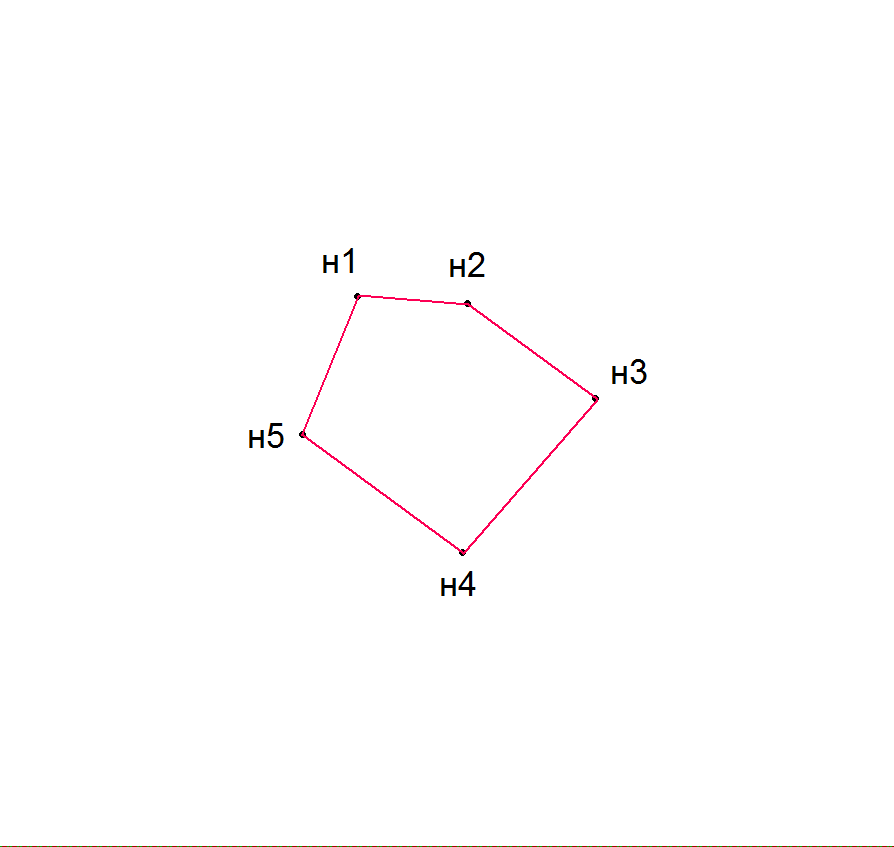 Схема расположения земельного участка или земельных участков на кадастровом плане территорииМасштаб 1:500Условные обозначения:      - граница образуемого земельного участка     - существующие границы земельных участков внесенные в ГКН      н1       - обозначение характерной точки границы образуемого земельного участка       Приложение № 1к административномурегламентуГлаве  Култукскогомуниципального образования_______________________________от _____________________________                                                                                                                             (Ф.И.О.)					                        проживающего по адресу:			_______________________________телефон _______________________                                          или                                                                                     от ___________________________                                                                                            (наименование юридического лица)								   ИНН ________________________								                                    ОГРН						     ______________________________                                                                                                                  (юридический адрес)телефон _______________________ЗАЯВЛЕНИЕ	Прощу (просим) утвердить схему расположения земельного участка, расположенного: ____________________________________________________________,площадью ________________ кв.м.,разрешенное использование____________________________________________________.       ______________                      				________________ Ф.И.О.              (дата)                                                                              подписьПриложение 2к административному регламенту предоставления муниципальной услуги «Утверждение схемы расположения земельного»БЛОК-СХЕМАПРЕДОСТАВЛЕНИЯ МУНИЦИПАЛЬНОЙ УСЛУГИ